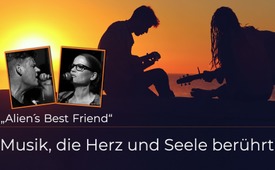 „Alien’s Best Friend“ – Musik, die Herz und Seele berührt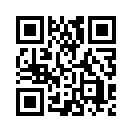 Auf den Bühnen der zahlreich stattfindenden Demos gegen die Corona-Einschränkung ist das Pop-Duo Nathalie und Chris, alias „Alien´s Best Friend“, nicht mehr wegzudenken. Mit ihrer Friedenshymne 2020 machen sie vielen Menschen Mut und geben Kraft, den Weg weiter zu gehen.Gute Musik trifft die Menschen direkt ins Herz.
Das ist dem Pop-Duo Nathalie und Chris, auch bekannt als „Alien’s Best Friend“, mit ihrer aktuellen Friedenshymne „Wir sind soviel mehr“ gelungen.
Auf den Bühnen der zahlreich stattfindenden Demonstrationen gegen die Corona-Maßnahmen der Regierung sind die beiden sympathischen Künstler nicht mehr wegzudenken. Inzwischen brachten sie eine CD heraus, namens „Aufrecht“. Diese verteilen die beiden kostenlos bei ihren Demo-Terminen, ganz nach dem Motto von Kla.TV: „Die neue Welt ist ohne Geld“.
Mit der Botschaft ihrer Friedenshymne stehen Nathalie und Chris für Wahrheit, Freiheit und Liebe und sprechen damit vielen Menschen aus der Seele. Aus diesem Anlass, verehrte Zuschauer, präsentiert Kla.TV heute ihren wunderbaren Song, der vielen Menschen Mut und Kraft gibt, den Weg weiter zu gehen.von nm.Quellen:Homepage von Alien’s Best Friend
https://aliensbestfriend.com

YouTube-Kanal von Alien’s Best Friend
https://www.youtube.com/channel/UC-mM3hKsMvicwQTzwTI8dJQ

Song „Wir sind soviel mehr“ Musikvideo
https://www.youtube.com/watch?v=hSs4h3cO56I&list=RDMMhSs4h3cO56I&start_radio=1

Song „Wir sind soviel mehr“ live in Darmstadt 22.8.2020 - TTV PRODUKTION
https://www.youtube.com/watch?v=4c1YS-DT-BQDas könnte Sie auch interessieren:#Friedensbewegung - Die Völker spielen nicht mehr mit bei "Teile und herrsche" - www.kla.tv/Friedensbewegung

#Coronavirus - www.kla.tv/CoronavirusKla.TV – Die anderen Nachrichten ... frei – unabhängig – unzensiert ...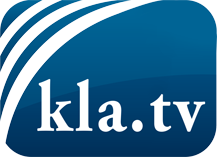 was die Medien nicht verschweigen sollten ...wenig Gehörtes vom Volk, für das Volk ...tägliche News ab 19:45 Uhr auf www.kla.tvDranbleiben lohnt sich!Kostenloses Abonnement mit wöchentlichen News per E-Mail erhalten Sie unter: www.kla.tv/aboSicherheitshinweis:Gegenstimmen werden leider immer weiter zensiert und unterdrückt. Solange wir nicht gemäß den Interessen und Ideologien der Systempresse berichten, müssen wir jederzeit damit rechnen, dass Vorwände gesucht werden, um Kla.TV zu sperren oder zu schaden.Vernetzen Sie sich darum heute noch internetunabhängig!
Klicken Sie hier: www.kla.tv/vernetzungLizenz:    Creative Commons-Lizenz mit Namensnennung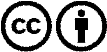 Verbreitung und Wiederaufbereitung ist mit Namensnennung erwünscht! Das Material darf jedoch nicht aus dem Kontext gerissen präsentiert werden. Mit öffentlichen Geldern (GEZ, Serafe, GIS, ...) finanzierte Institutionen ist die Verwendung ohne Rückfrage untersagt. Verstöße können strafrechtlich verfolgt werden.